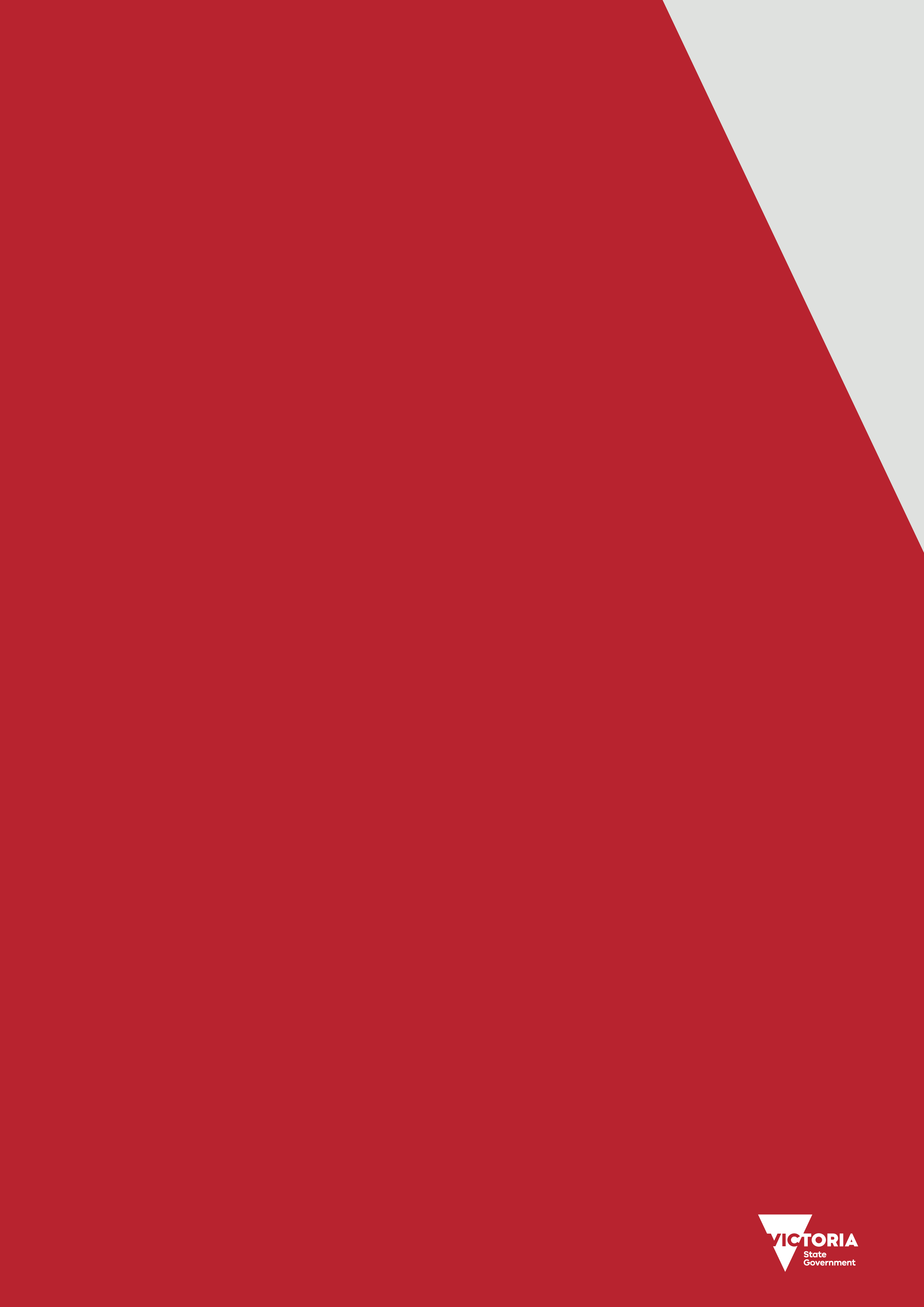 Authorised and published by the Victorian Government, 1 Treasury Place, Melbourne.© State of Victoria, Department of Health and Human Services, May 2018.AccessibilityTo receive this publication in an accessible format, please contact the Grants Information Line on 1300 366 356, using the National Relay Service 13 36 77 if required or email Grants information <grantsinfo@sport.vic.gov.au>Available from the Significant sporting events program page on the Sport and Recreation Victoria website <http://www.sport.vic.gov.au/grants-and-funding/our-grants/significant-sporting-events-program>(1804042)Contents1. What is the Significant Sporting Events Program?	51.1. Why is the Victorian Government funding these grants?	52. Who can apply?	53. What types of activities might be funded?	63.1. What will not be funded?	64.  What are the funding details?	7Funding details	75. What is the application process	86. Timelines	96.1 Assessment Criteria	116.2 Information you will need to provide as part of your application	127. Resources and additional information	128. Conditions that apply to applications and funding	138.1. Funding Agreements	138.2. Acknowledging the Victorian Government’s support and promoting success	138.3. Payments	148.4.	Privacy	141. What is the Significant Sporting Events Program?The Significant Sporting Events Program is a Victorian Government funding program that assists sporting, community and event organisations to deliver sporting events in Victoria.The fund supports events that are national or international in focus, or have regional significance and are recognised by a relevant sporting body.* Higher grant amounts may be available and will be considered on a case by case basis by Sport and Recreation Victoria.1.1. Why is the Victorian Government funding these grants?Events funded through the Significant Sporting Events Program deliver many social, health, economic and liveability benefits for Victorians. They showcase the best of sport in our own backyard; enable Victorian athletes to compete on home soil; provide inspiration for fans to emulate their heroes and encourage them to get active and healthy through sport.The events also provide an opportunity to showcase Victoria’s world-class sports facilities, talent and regions to even more people around the world. These events support Victoria’s reputation as the sporting capital, grow our visitor economy, build on Victoria’s trade and investment opportunities, drive participation, build social capital and further Victoria’s standing as a multicultural, inclusive and liveable state. The Significant Sporting Events Program reflects and supports the Victorian strategic framework for sport and recreation, Active Victoria, which outlines the government’s plan to strengthen the sport and recreation sector, and contribute to:healthier Victorians economic growth and jobs community cohesion liveability.For more information on Active Victoria visit the Active Victoria – A strategic framework for sport and recreation in Victoria 201-2021 page on the Sport and Recreation Victoria website <http://sport.vic.gov.au/publications-and-resources/strategies/active-victoria-strategic-framework-sport-and-recreation>.2. Who can apply?The following organisations are eligible for funding*: national sporting organisations  state sporting associations  regional sports assemblies  local government authorities sport conference organisers local sporting clubs and associations  private event organisations not-for-profit organisations venues. *Eligibility is subject to additional supporting documentation (refer to section 6.2). In addition, to be eligible for funding applicants must: be an incorporated body, cooperative or association (including business associations)possess an Australian Business Number (ABN) be financially solventhave satisfactorily met reporting requirements on any grants received from the Victorian Government.3. What types of activities might be funded?The Significant Sporting Events Program is available to sporting events that are national or international in focus, or have regional significance, and are recognised by a relevant sporting body.These events may include, but are not limited to: international or national open/youth/masters events one-off international or national sporting matchessports conferences / sports forums. Event organisers should demonstrate the use of the principles of Universal Design when developing an event and selecting a venue for their event to enable as many people as possible to participate in or attend the event. For further information on Universal Design, visit the Design for everyone guide page on the Sport and Recreation Victoria website <http://sport.vic.gov.au/publications-and-resources/design-everyone-guide>.Applications including multi-year events are acceptable. Funding is available for a limited number of national and international sport conferences held in Victoria. Event organisers should contact the Manager, Events, Sport and Recreation Victoria on (03) 9096 9864 to discuss their event and receive a copy of the application form.3.1. What will not be funded?The Significant Sporting Events Program will not fund:Event related appearance feesevent bidspurchase of assets (including buildings and vehicles)travel by teams or individuals to eventsrecurrent operating costs, for example rent and utility costspurchase of land (any underlying asset created by a funded activity is to be owned by the Federal, state or local governments or a non-profit community organisation)routine or ongoing maintenance activitiesevents that have received funding through the Victorian Government’s Major Events Fundevents staged outside of Victoriaevents that will commence less than six months after an application is received (subject to the discretion of Sport and Recreation Victoria). Financial Managementorganisations that have failed to acquit previous funding support provided by Sport and Recreation Victoria or another state government department. Program Alignmentevents that do not align with the objectives of the programevents that do not strongly address the assessment criteria.4.  What are the funding details?The Significant Sporting Events Program has three types of grants available. The grant types and coinciding maximum grant values are outlined below. Funding detailsGrant TypeEvent Assistance GrantsGrant DescriptionAvailable to event organisers seeking funding support to assist with general operational costs associated with hosting events.Maximum grant value$20,000Grant TypeEvent Development GrantsGrant DescriptionAvailable to develop or expand events, or for events with high operational costs (typically more than $200,000).Maximum grant value$150,000*Grant TypeStrategic Event Planning GrantsGrant DescriptionAvailable to State and National Sporting bodies to assist with the development of sport strategic event plans that seek to identify future events that could be hosted in Victoria, and the requirements for doing so.Maximum grant value$20,000* Higher grant amounts may be available and will be considered on a case by case basis by Sport and Recreation Victoria.5. What is the application process?5.1 Step 1: Check your eligibility Check the detailed information contained in this guide to see if your organisation and the proposed event are eligible. 5.2 Step 2: Stakeholder consultation Applicants are encouraged to discuss their event with agencies such as venues, local councils and sporting associations. Where possible, applicants should demonstrate the support of stakeholders in their applications (refer to section 6.2). 5.3 Step 3: Talk to Sport and Recreation Victoria  It is a mandatory requirement for applicants to discuss their event proposal with the Events Unit of Sport and Recreation Victoria prior to submitting their application. Please call the Events Unit on (03) 9096 9864 or email Events <events@sport.vic.gov.au> (include Significant Sporting Events Program as the subject line) to discuss your event.5.4 Step 4: Apply online using My Grants To apply for Event Assistance or Event Development grants, visit the Significant sporting events program page on the Sport and Recreation Victoria website <http://www.sport.vic.gov.au/grants-and-programs/significant-sporting-events-program>.Ensure you have the information you need on hand, including any required documents, and click on ‘Start New Application’ to submit your application through Grants Online. You will receive an Application Number when you submit an application online. Please quote your Application Number in all correspondence relating to your application. Advantages of applying online Submitting your application online ensures it is received by Sport and Recreation Victoria immediately and can be processed efficiently. If you require assistance with applying online, please call the Grants Information Line on 1300 366 356 between 8.30am – 5pm, Monday – Friday.Applications for funding under the Strategic Event Planning category should be emailed to Events <events@sport.vic.gov.au>.5.5 Step 5: Assessment Applications will be assessed against the Significant Sporting Events Program assessment criteria and supporting documentation. There are a number of common features in successful applications. Good applications are well planned, involve consultation with Sport and Recreation Victoria, clearly demonstrate how their event delivers against the assessment criteria and provide the appropriate supporting documentation. 6. Timelines The Significant Sporting Events Program is open all year, with six funding rounds each year. Applicants are required to submit their applications at least six months prior to the event and should take into consideration the following timelines each year:Annual Funding RoundFunding Round 1Funding Round Opens1 JulyApplications closing date31 AugustIndicative notification of outcomeOctoberAnnual Funding RoundFunding Round 2Funding Round Opens1 September Applications closing date31 October Indicative notification of outcomeDecemberAnnual Funding RoundFunding Round 3Funding Round Opens1 November Applications closing date31 December  Indicative notification of outcomeFebruaryAnnual Funding RoundFunding Round 4Funding Round Opens1 January Applications closing dateLast day of February  Indicative notification of outcomeAprilAnnual Funding RoundFunding Round 5Funding Round Opens1 March Applications closing date30 April Indicative notification of outcomeJune	Annual Funding RoundFunding Round 6Funding Round Opens1 May Applications closing date30 June Indicative notification of outcomeAugustApplications may be considered outside these timelines on a case by case basis. 6.1 Assessment Criteria6.2 Information you will need to provide as part of your applicationApplication ChecklistThe following documentation will be assessed in conjunction with your application. MandatoryEvent budget (draft budgets will be accepted) Evidence of support for the event from the relevant state, national or international body (i.e. letter of support).If Applicable/Available Evidence of confirmation of other funding sources for event (e.g. letter from council CEO) Previous event reports or evaluationsMarketing Plan / Social Media Strategy.7. Resources and additional informationSport and Recreation Victoria has consolidated a number of helpful tools and resources to assist with application development that can be found on the Funded project information – Forms and templates page on the Sport and Recreation Victoria website < http://www.sport.vic.gov.au/grants-and-funding/funded-project-information-forms-and-templates>8. Conditions that apply to applications and funding8.1. Funding AgreementsSuccessful applicants must enter into a Funding Agreement with the Department of Health and Human Services. Funding Agreements establish the parties and outline their commitments and obligations to each other, as well as setting out the general funding terms and conditions. 
A Funding Agreement is required to be executed (signed) by both parties. The Agreement sets out the:activity detailsfunding amountsagreed milestones and paymentsreporting requirementsacknowledgement and publicity requirementsother activity specific requirements/notices.Funds must be spent on the event as described in the application and outlined in the Schedule, unless changes are agreed to in writing.Successful applicants are expected to: adhere to the Fair Play Code <http://sport.vic.gov.au/publications-and-resources/community-sport-resources/fair-play-code> (formerly known as the Victorian Code of Conduct for Community Sport) comply with the expectations of the Victorian Anti-doping Policy 2012 <https://www.sport.vic.gov.au/publications-and-resources/integrity-sport/anti-doping>Successful applicants will be required to contribute information on activity outcomes for use in outcomes reporting, program evaluation reviews or Department of Health and Human Services publications.8.2. Acknowledging the Victorian Government’s support and promoting successSuccessful applicants need to acknowledge the Victorian Government’s support through the Significant Sporting Events Program. Acknowledgement and publicity guidelines form part of the Funding Agreement and include the requirement that all activities acknowledge Victorian Government support through logo placement on any activity-related publications, media releases, promotional material and/or placement of Victorian Government endorsed signage at the event site(s). Successful applicants must liaise with Sport and Recreation Victoria to coordinate any events or announcements related to the event.Successful organisations are also required to invite the Minister for Sport to the event and provide opportunities where relevant (i.e. launches, media and photo opportunities) via email invitation <invitations.eren@minstaff.vic.gov.au>These guidelines have recently been updated to reflect current expectations of Victorian Government recognition. Acknowledgement and Publicity Guidelines can be found on the Funded project information – Forms and templates page of the Sport and Recreation Victoria website <http://www.sport.vic.gov.au/grants-and-funding/funded-project-information-forms-and-templates> 8.3. PaymentsUpfront payments for funded events may be made if/when:a Funding Agreement has been signed by both parties and any special conditions have been met grant recipients provide reports as required, or otherwise demonstrate that the event is progressing as expectedother terms and conditions of funding continue to be met.For all grants over $10,000, a minimum of ten per cent of the total funding will be paid on provision and acceptance of a Final Event Report, which will be due no later than 60 days after the completion of the event.8.4.	PrivacyAny personal information about you or a third party in your application will be collected by the department or a body within the department, for the purpose of grant administration. This information may be provided to other Victorian government bodies for the purposes of assessing your application. If you intend to include personal information about third parties in your application, please ensure that they are aware of the contents of this privacy statement. Any personal information about you or a third party in your correspondence will be collected, held, managed, used, disclosed or transferred in accordance with the provisions of the Privacy and Data Protection Act 2014 and other applicable laws.The department is committed to protecting the privacy of personal information. You can find the Department of Health and Human Services Privacy Statement <http://www.dhhs.vic.gov.au/privacy-statement> online Enquiries about access to information about you held by Department of Health and Human Services should be directed to the department’s Freedom of Information unit by phone (03) 9096 8449 or email Freedom of Information <dhsfoi@dhs.vic.gov.au>Please contact a Sport and Recreation Victoria representative for any further enquiries. Significant Sporting Events ProgramApplication GuidelinesSport Development Benefits Provide details to demonstrate how the event showcases sport, is part of a high-performance pathway or supports talent development.Describe how the event builds capacity within the sport (activities/actions that will increase the sports capacity to provide participation opportunities – i.e. the number of officials accredited).Describe how the event raises awareness of the sport.Outline how the event provides sport development opportunities. Include details on specific proposed opportunities. Examples include, but are not limited to: school visitscoaching clinics conferences/seminars activities with local clubs and/or the community promotion of junior or modified versions of the sport.Strategic Alignment / Government PrioritiesDescribe how the event aligns with the relevant sporting body’s state or national strategic plan.Describe how the event addresses the vision of Sport and Recreation Victoria – refer to Sport and Recreation Victoria’s strategic framework. Examples include, but are not limited to: more active -  how does your event increase the proportion of Victorians participating in sport?more diverse and inclusive - how does your event address inclusion? (i.e. participation opportunities for Aboriginal Victorians or for other under-represented communities including people with disability, LGBTI people and disengaged youth)collaborative – how is your event planned to increase positive outcomes/benefits and align with your strategic priorities?robust, flexible, sustainable and affordable – how does your event offer flexible and affordable choices for participants and spectators?broad-based and connected – how does your event maximise the pathways and connections across sport?Describe how the event aligns with broader State Government priorities/initiatives. Examples include, but are not limited to: international engagement opportunities Visitor Economy strategy outcomesUniversal Design Principles links to education priorities gender equalityworkforce developmentintegrityregional strategies.You do not need to address all areas noted above within your application, though all applications should consider universal design principles to ensure people of all abilities can access to spectate and/or participate in the event.Participation, Visitation and Economic Benefit  Describe how the event will increase, promote and/or sustain participation opportunities within the sport.Outline how your event will drive benefit into the location it is being held (i.e. how does the event improve liveability, does the event promote mid-week visitation, if a regional event – is the time of the event during a low period/shoulder season for the area?)This response will be assessed in conjunction with the participation/attendance numbers provided as part of your application.